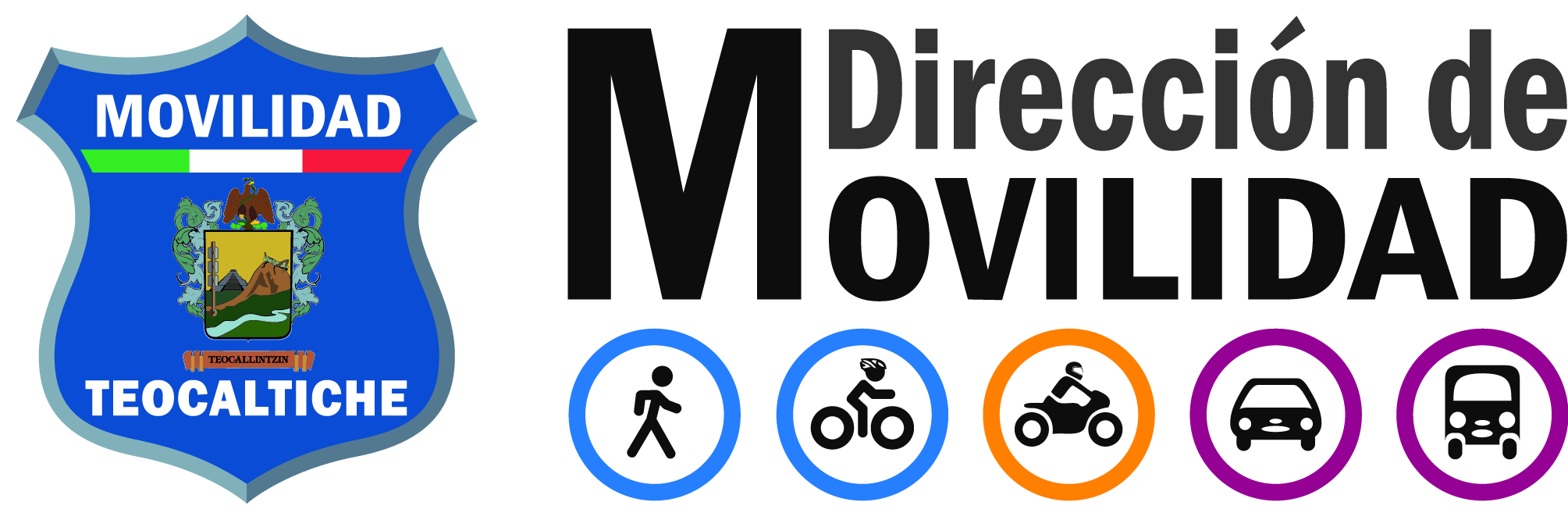 DEPARTAMENTO DE  MOVILIDADASUNTO: INFORME MES DE MARZO 2021 LIC. CAROLINA REYES CHAVEZPRESIDENTA INTERINA MUNICIPAL DE TEOCALTICHE, JALISCOP R E S E N T E:	Por medio del presente le envió un cordial saludo, deseándole éxito en todas las acciones que emprenda dentro de sus funciones así como su vida personal; por lo que a través de esta vía remito a Usted el INFORME MENSUAL DE ACTIVIDADES DE ESTA DEPENDENCIA, el cual obra a partir del día 01 al 31 de Marzo del 2021	Por lo que se procede a informar a Usted lo siguiente:LO QUE INFORMO A USTED PARA SU SUPERIOR CONOCIMIENTO Y LO QUE TENGA A BIEN ORDENAR.A T E N T A M E N T ETEOCALTICHE, JALISCO A 08 DEL MES DE ABRIL  DE 2021 EL DIRECTOR DE MOVILIDAD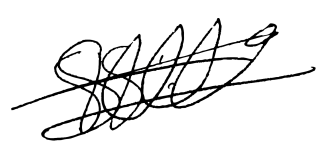 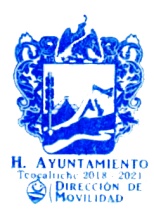 ______________________________________________LIC. CARLOS JIMENEZ SOTOC.C.P. SECRETARIO GENERAL DEL H. AYUNTAMIENTOC.C.P. ARCHIVODescripciónTotalApoyos varios / Convenios37Atención a accidentes automovilísticos07Detenidos1Heridos y/o lesionados, Difuntos2Infractores136Vehículos Asegurados09TOTAL192